Lake Tahoe School - District 1July 11, Tuesday, 5:30 PM PDTEvent DetailsYou are invited to attend a neighborhood meeting to discuss Lake Tahoe School. This is your opportunity to review the proposed project, ask questions and provide feedback prior to submittal of a formal development application.


This project is located at 995 Tahoe Blvd., parcel number(s) (127-030-39). This proposed project is a new Special Use Permit proposal to increase student enrollment from 220 students to 250 students. No modification or construction is necessary for the new Special Use Permit request.


If you have questions about the meeting or would like to discuss the proposed development project, please contact:
Exline & Company, Inc. Nick Exline, (775) 240-9361, Nick@exlineandcompany.com
If you have questions regarding meeting requirements, please contact the Washoe County Staff Planner for the project:
Courtney Weiche, (775) 328-3608, CWeiche@washoecounty.gov
To review information about neighborhood meetings, please visit: https://neighborhood-washoe.hub.arcgis.com/

Google Meet Information (up to 100 guests):
Lake Tahoe School Neighborhood Meeting Tuesday, July 11 · 5:30 – 6:30pm PST
Video call link: https://meet.google.com/wiv-cfkj-euy
Or dial: (US) +1 813-370-0539 PIN: 324 749 258#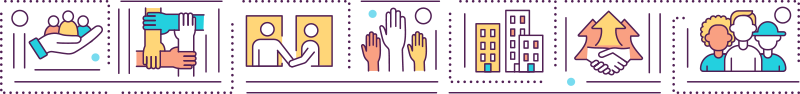 